บันทึกข้อความ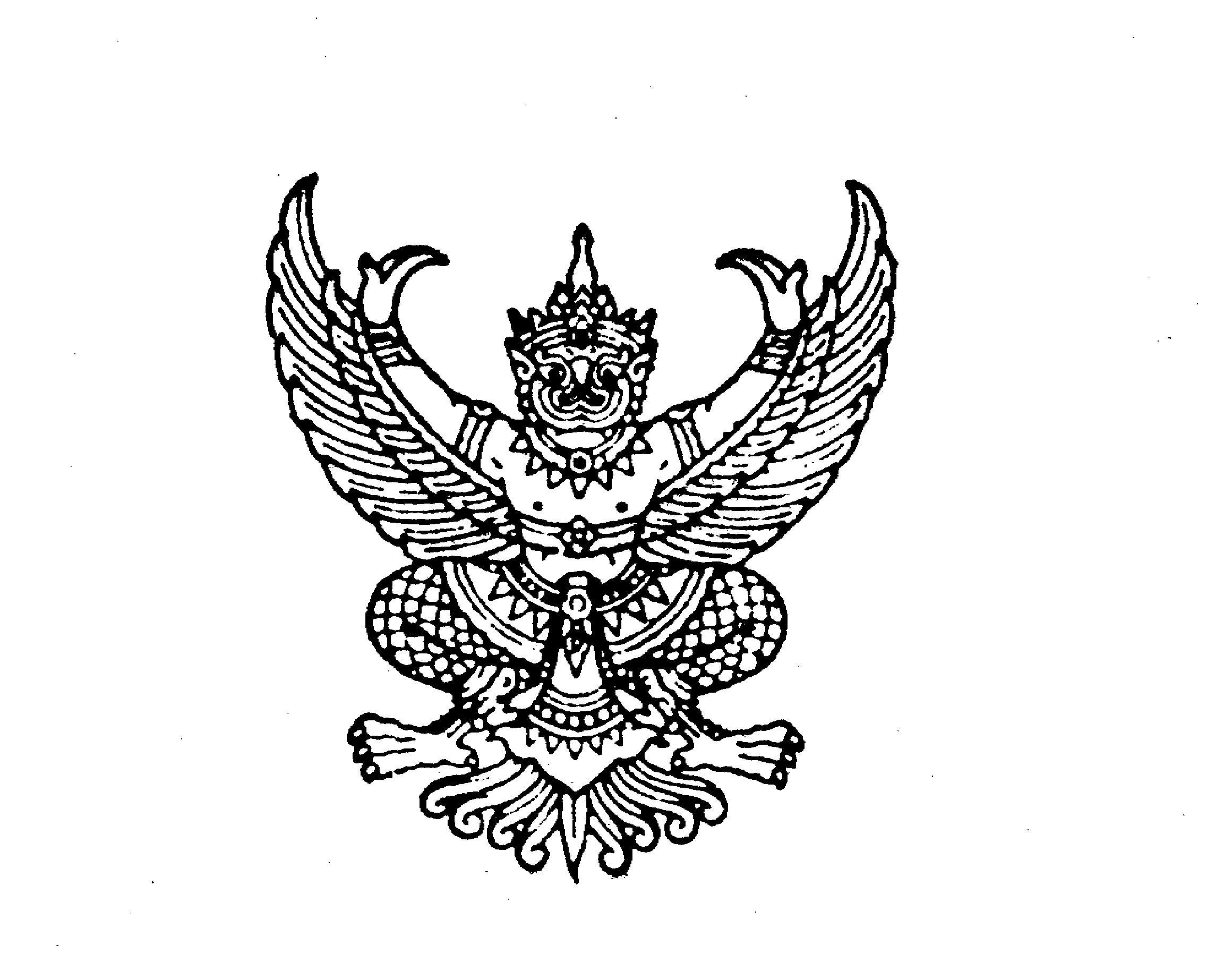 ส่วนราชการ  กองคลัง  องค์การบริหารส่วนตำบลหนองหงส์  					.ที่  นศ ๘๒๐๐2/013                        		  วันที่        13  กุมภาพันธ์  2567           	.เรื่อง ขออนุมัติจัดทำป้ายประชาสัมพันธ์/แผ่นพับและสื่อประชาสัมพันธ์อื่นๆเพื่อประชาสัมพันธ์ภาษีปี 2567                                                  เรียน	นายกองค์การบริหารส่วนตำบลหนองหงส์			1. เรื่องเดิม		ตามที่องค์การบริหารส่วนตำบลหนองหงส์ได้จัดทำ งบประมาณรายจ่ายประจำปี 2567 แผนบริหารงานคลัง  งบดำเนินงาน ค่าใช้สอย  โครงการประชาสัมพันธ์การจัดเก็บภาษีขององค์การบริหารส่วนตำบลหนองหงส์ ประจำปี พ.ศ. 2566 องค์การบริหารส่วนตำบลหนองหงส์ อำเภอทุ่งสง จังหวัดนครศรีธรรมราช งบประมาณ พ.ศ. 2567    จำนวน 50,000.-  บาท 		2. ข้อเท็จจริง		องค์การบริหารส่วนตำบลหนองหงส์ กองคลัง ฝ่ายจัดเก็บรายได้  มีความประสงค์จะดำเนินการจ้างจัดทำสื่อประชาสัมพันธ์ เพื่อประชาสัมพันธ์ภาษี ประจำปี งบประมาณ  2567 ดังนี้จัดจ้างทำป้ายประชาสัมพันธ์ จำนวน   4   ป้าย ขนาด 4 เมตร * 6 เมตร  ราคาตารางเมตรละ  170.-  บาท  เป็นเงินจำนวน  16,320.-   บาท 		3. ข้อกฎหมาย		ตามระเบียบกระทรวงการคลัง ว่าด้วยการจัดซื้อจัดจ้างและการบริหารพัสดุภาครัฐ พ.ศ.2560		ข้อ 25 ในการดำเนินการจัดซื้อจัดจ้างแต่ละครั้ง ให้หัวหน้าหน่วยงานของรัฐแต่งตั้งคณะกรรมการจัดซื้อหรือจัดจ้างขึ้นเพื่อปฏิบัติการตามระเบียบนี้ พร้อมกับกำหนดระยะเวลาในการพิจารณาของคณะกรรมการแล้วแต่กรณี คือ		 (1) คณะกรรมการพิจารณาผลการประกวดราคาอิเล็กทรอนิกส์ (2) คณะกรรมการพิจารณาผลการสอบราคา  (3) คณะกรรมการซื้อหรือจ้างโดยวิธีคัดเลือก  (4) คณะกรรมการซื้อหรือจ้างโดยวิธีเฉพาะเจาะจง หน้า 11 เล่ม 134 ตอนพิเศษ 210 ง ราชกิจจานุเบกษา 23 สิงหาคม 2560 (5) คณะกรรมการตรวจรับพัสดุ ให้คณะกรรมการซื้อหรือจ้างแต่ละคณะ รายงานผลการพิจารณาต่อหัวหน้าหน่วยงานของรัฐภายในระยะเวลาที่ กำหนด ถ้ามีเหตุที่ทำให้การรายงานล่าช้า ให้เสนอหัวหน้าหน่วยงานของรัฐพิจารณาขยายเวลา ให้ตามความจำเป็นให้คณะกรรมการจัดซื้อจัดจ้างแต่ละคณะ รายงานผลการพิจารณาต่อหัวหน้าหน่วยงานของรัฐภายในระยะเวลาที่กำหนด ถ้ามีเหตุที่ทำให้การรายงานล่าช้า ให้เสนอหัวหน้าหน่วยงานของรัฐพิจารณาข้อ 26 คณะกรรมการซื้อหรือจ้างตามข้อ 25 แต่ละคณะประกอบด้วย ประธานกรรมการ 1 คน และกรรมการ อย่างน้อย 2 คน ซึ่งแต่งตั้งจากข้าราชการ ลูกจ้างประจำ พนักงานราชการ พนักงานมหาวิทยาลัย พนักงานของรัฐ หรือพนักงานของหน่วยงานของรัฐที่เรียกชื่ออย่างอื่น โดยให้คำนึงถึงลักษณะหน้าที่และความรับผิดชอบของผู้ที่ ได้รับแต่งตั้งเป็นสำคัญ ในกรณีจำเป็นหรือเพื่อประโยชน์ของหน่วยงานของรัฐจะแต่งตั้งบุคคลอื่นร่วมเป็นกรรมการ ด้วยก็ได้แต่จำนวนกรรมการที่เป็นบุคคลอื่นนั้นจะต้องไม่มากกว่าจำนวนกรรมการตามวรรคหนึ่ง ในการซื้อหรือ จ้างครั้งเดียวกัน ห้ามแต่งตั้งผู้ที่เป็นกรรมการพิจารณาผลการประกวดราคาอิเล็กทรอนิกส์กรรมการพิจารณาผล การสอบราคา หรือกรรมการซื้อหรือจ้างโดยวิธีคัดเลือก เป็นกรรมการตรวจรับพัสดุคณะกรรมการซื้อหรือจ้างทุก คณะ ควรแต่งตั้งผู้ชำนาญการหรือผู้ทรงคุณวุฒิเกี่ยวกับงานซื้อหรือจ้างนั้น ๆ เข้าร่วมเป็นกรรมการด้วย		3. ข้อพิจารณา			เพื่อปฏิบัติตามระเบียบกระทรวงการคลังว่าด้วยการจัดซื้อจัดจ้างและการบริหารพัสดุภาครัฐ พ.ศ.2560 จึงขอพิจารณาอนุมัติแต่งตั้งบุคคลตรวจรับพัสดุ ประกอบด้วยบุคคลดังต่อไปนี้นางจาฤดี   ด้วงยาง			ตำแหน่ง  นักวิชาการจัดเก็บรายได้ชำนาญการนางทิพย์วรรณ  บรรจงช่วย		ตำแหน่ง  นักวิชาการเงินและบัญชีชำนาญการนางสาววิไลวรรณ	ปราบไกรสีห์  	ตำแหน่ง  เจ้าพนักงานจัดเก็บรายได้ชำนาญงาน		4. ข้อเสนอ		จึงเรียนมาเพื่อโปรดทราบและพิจารณาอนุมัติ และดำเนินการต่อไป 								(นางจาฤดี   ด้วงยาง)						            นักวิชาการจัดเก็บรายได้ชำนาญการความเห็นผู้อำนวยการกองคลัง			ความเห็นปลัดองค์การบริหารส่วนตำบลหนองหงส์      เห็นควรอนุมัติ				             เห็นควรอนุมัติ				                          ไม่เห็นควรอนุมัติ………………………..	 	             ไม่เห็นควรอนุมัติ………………………..												            (นางมณีรัตน์  อินทนู)				         (นายเชี่ยว  คำแหง)	               ผู้อำนวยการกองคลัง			     ปลัดองค์การบริหารส่วนตำบลหนองหงส์                                                         รักษาราชการแทนปลัดองค์การบริหารส่วนตำบลหนอหงส์ความเห็นนายกองค์การบริหารส่วนตำบลหนองหงส์อนุมัติ						                    			                    ไม่อนุมัติ………………………..(นายปรีชา  ทรงทอง)			                           นายกองค์การบริหารส่วนตำบลหนองหงส์โครงการประชาสัมพันธ์การจัดเก็บภาษีขององค์การบริหารส่วนตำบลหนองหงส์ พ.ศ. 2567องค์การบริหารส่วนตำบลหนองหงส์ อำเภอทุ่งสง จังหวัดนครศรีธรรมราชหลักการและเหตุผลตามประกาศคณะกรรมการการกระจายอำนาจให้แก่องค์กรปกครองส่วนท้องถิ่น เรื่อง แผนการปฏิบัติการกำหนดขั้นตอนการกระจายอำนาจทางการเงินและการคลัง และงบประมาณให้แก่องค์กรปกครองส่วนท้องถิ่น ข้อ 4.2 ปรับปรุงรายได้ที่องค์กรปกครองส่วนท้องถิ่นจัดเก็บหรือจัดหาเอง โดยการเสริมสร้างรายได้และการปรับโครงสร้างภาษี อาทิ การขยายฐานภาษี  การกำหนดอัตราภาษี การเพิ่มประสิทธิภาพการจัดเก็บภาษี การเพิ่มประสิทธิภาพภาษีหรือรายได้ใหม่ให้แก่องค์กรปกครองส่วนท้องถิ่น  รวมทั้งสนับสนุนให้องค์กรปกครองส่วนท้องถิ่น ข้อ 4.3 ปรับปรุงภาษีอากรที่รัฐบาลแบ่งจัดสรร  หรือจัดเก็บเพิ่มให้องค์กรปกครองส่วนท้องถิ่น โดยปรับโครงสร้างภาษีระหว่างรัฐกับองค์กรปกครองส่วนท้องถิ่น การปรับปรุงหลังเกณฑ์และประสิทธิภาพในการจัดเก็บภาษี การกำหนดวิธีการจัดแบ่งหรือจัดสรรที่ชัดเจนและเป็นธรรมสอดคล้องกับหลักการและเหตุผลของการจัดเก็บภาษีแต่ละประเภท รวมทั้งการหาแนวทางในการเพิ่มภาษีหรือรายได้ที่รัฐแบ่ง จัดสรรหรือเก็บเพิ่มให้องค์กรปกครองส่วนท้องถิ่นประเภทใหม่ ๆ  เพื่อให้องค์กรปกครองส่วนท้องถิ่นมีรายได้เพิ่มขึ้นวัตถุประสงค์เพื่อให้การจัดเก็บรายได้มีประสิทธิภาพและรวดเร็วยิ่งขึ้นเพื่อให้ประชาชนเกิดความรู้ความเข้าใจในขั้นตอนและวิธีการจัดเก็บรายได้มากขึ้น                                                                                                                                                                                                                                                                                                                                                                                                                                                                                                                                                                                                                                                                                                                                                                                                                                                                                                                                                                                                                                                                                                                                                                                                                                                                                                                                                                                                                                                                                                                                                                                                                                                                                                                                                                                                                                                                                                                                                                                                                                                                                                                                                                                                                                                                                                                                                                                                                                              เพื่อให้ผู้มีหน้าที่ชำระภาษีชำระภาษีได้ตรงตามกำหนดระยะเวลาเป้าหมายผู้มีหน้าที่ชำระภาษีในพื้นที่ตำบลหนองหงส์ และประชาชนในตำบลหนองหงส์ระยะเวลาดำเนินงาน เดือนกุมภาพันธ์  2566 – สิงหาคม  2567วิธีการดำเนินงานจัดทำโครงการเสนอผู้บริหารเพื่อขออนุมัติโครงการประชาสัมพันธ์ทาง www.nonghong.go.thประชาสัมพันธ์ทาง Facebook อบต.หนองหงส์จัดทำป้ายประชาสัมพันธ์งบประมาณตามข้อบัญญัติองค์การบริหารส่วนตำบลหนองหงส์ เรื่อง งบประมาณรายจ่ายประจำปีงบประมาณ พ.ศ. 2566  องค์การบริหารส่วนตำบลหนองหงส์  จำนวน 50,000.-  บาท เพื่อเป็นค่าใช้จ่ายในการประชาสัมพันธ์การจัดเก็บภาษีจัดจ้างทำป้ายประชาสัมพันธ์ จำนวน   4   ป้าย ขนาด 4 เมตร * 6 เมตร  ราคาตารางเมตรละ  170.-  บาท  เป็นเงินจำนวน   16,320.-   บาทสถานที่ดำเนินงานภายในเขตพื้นที่ องค์การบริหารส่วนตำบลหนองหงส์ อำเภอทุ่งสง จังหวัดนครศรีธรรมราชผู้รับผิดชอบโครงการงานจัดเก็บรายได้ กองคลัง องค์การบริหารส่วนตำบลหนองหงส์ผลที่คาดว่าจะได้สามารถจัดเก็บภาษีได้มากขึ้นสามารถจัดเก็บภาษีได้อย่างเต็มที่และมีประสิทธิภาพมากขึ้นประชาชนสามารถเข้าใจในการจัดเก็บภาษีได้มากขึ้นประชาชนสามารถชำระภาษีได้ตรงตามกำหนดเวลาลงชื่อ........................................ผู้เสนอโครงการ                                           (นางจาฤดี   ด้วงยาง)                                  นักวิชาการจัดเก็บรายได้ชำนาญการ	ความเห็นผู้อำนวยการกองคลัง..............................................................................................................ลงชื่อ.......................................(นางมณีรัตน์  อินทนู)ผู้อำนวยการกองคลัง	ความเห็นปลัดองค์การบริหารส่วนตำบลหนองหงส์...............................................................................  (นายเชี่ยว  คำแหง)ปลัดองค์การบริหารส่วนตำบล	ความเห็นนายกองค์การบริหารส่วนตำบลหนองหงส์.............................................................................  (นายปรีชา  ทรงทอง)นายกองค์การบริหารส่วนตำบลหนองหงส์องค์การบริหารส่วนตำบลหนองหงส์ข่าวประชาสัมพันธ์ ภาษีที่ดินและสิ่งปลูกสร้าง ภาษีป้าย ประจำปี 2566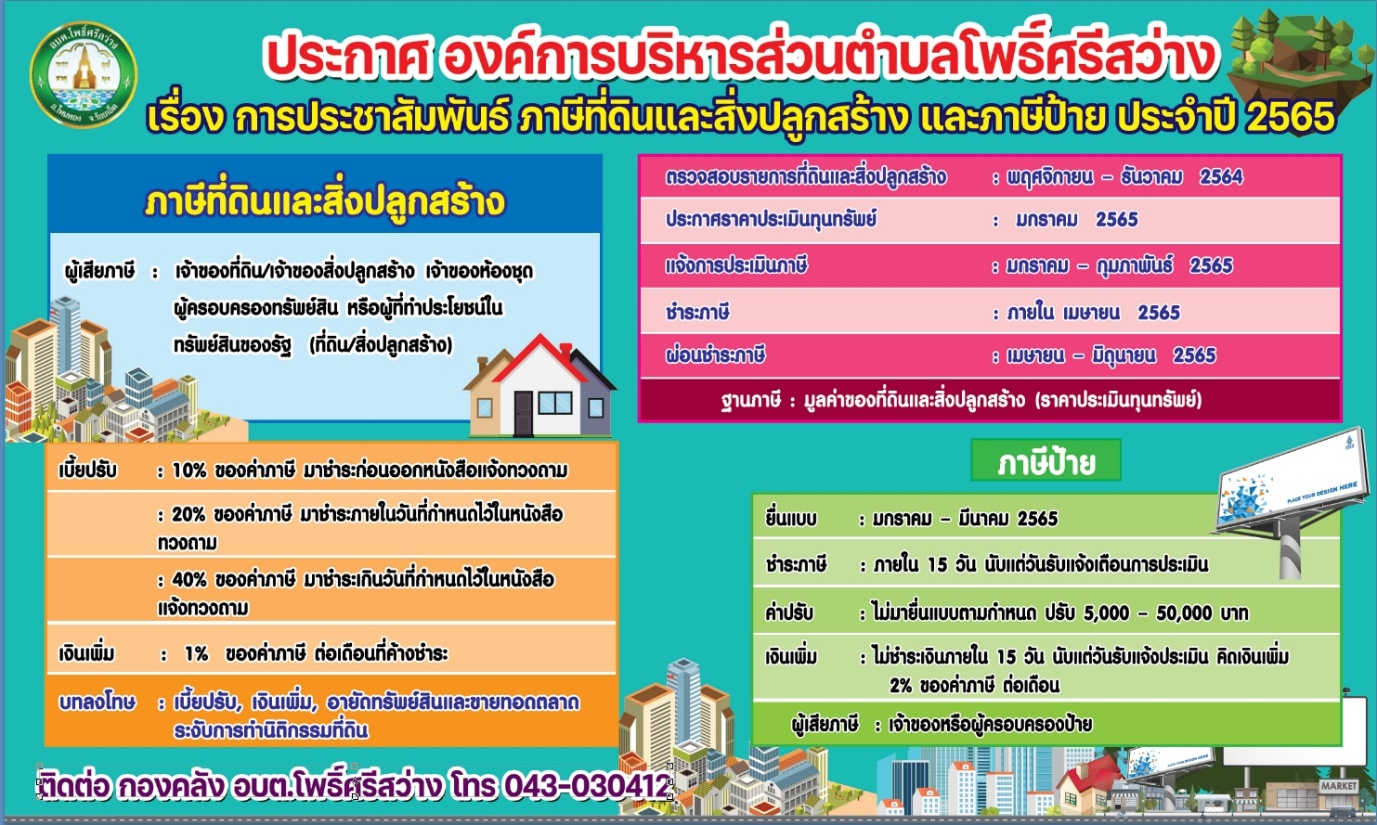 ติดต่อ:ฝ่ายจัดเก็บรายได้ กองคลัง องการบริหารส่วนตำบลหนองหงส์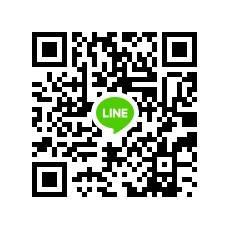 โทร.075-845191-2www.nonghongs.go.th. บันทึกข้อความส่วนราชการ  กองคลัง  องค์การบริหารส่วนตำบลหนองหงส์  					.ที่  นศ ๘๒๐๐2/013                        		  วันที่        13  กุมภาพันธ์  2567           	.เรื่อง ขออนุมัติจัดทำป้ายประชาสัมพันธ์/แผ่นพับและสื่อประชาสัมพันธ์อื่นๆเพื่อประชาสัมพันธ์ภาษีปี 2567                                                  เรียน	นายกองค์การบริหารส่วนตำบลหนองหงส์			1. เรื่องเดิม		ตามที่องค์การบริหารส่วนตำบลหนองหงส์ได้จัดทำ งบประมาณรายจ่ายประจำปี 2567 แผนบริหารงานคลัง  งบดำเนินงาน ค่าใช้สอย  โครงการประชาสัมพันธ์การจัดเก็บภาษีขององค์การบริหารส่วนตำบลหนองหงส์ ประจำปี พ.ศ. 2566 องค์การบริหารส่วนตำบลหนองหงส์ อำเภอทุ่งสง จังหวัดนครศรีธรรมราช งบประมาณ พ.ศ. 2567    จำนวน 50,000.-  บาท 		2. ข้อเท็จจริง		องค์การบริหารส่วนตำบลหนองหงส์ กองคลัง ฝ่ายจัดเก็บรายได้  มีความประสงค์จะดำเนินการจ้างจัดทำสื่อประชาสัมพันธ์ เพื่อประชาสัมพันธ์ภาษี ประจำปี งบประมาณ  2567 ดังนี้1.จัดจ้างรถประชาสัมพันธ์ภาษีและค่าธรรมเนียมอื่น ๆ จำนวน  1 คัน  จำนวน 5 วัน  วันละ 2,000.-  บาท (เวลา 08.30 น. -16.30 น.)  เป็นเงิน  10,000.-  บาท  จัดจ้างทำป้ายประชาสัมพันธ์  เจาะรู พร้อมเชือกผูกป้าย  ป้ายละ 2 เส้น              จำนวน   3   ป้าย ขนาด 4 เมตร * 6 เมตร  ราคาตารางเมตรละ  180.-  บาท         เป็นจำนวนเงิน   12,960.-   บาท จัดจ้างทำป้ายประชาสัมพันธ์ ติดรถประชาสัมพันธ์ จำนวน 3 ป้าย ขนาด     1.20*1.80  เมตร        ป้ายละ               บาท  เป็นจำนวนเงิน............................บาทค่าจัดจ้างทำแผ่นพับประชาสัมพันธ์ ภาษีและค่าธรรมเนียมอื่น ๆ   จำนวน   600  ใบ   เป็นเงินจำนวน   6,000.-   บาท   รวมเป็นจำนวนเงิน     6,000.-    บาท   		3. ข้อกฎหมาย		ตามระเบียบกระทรวงการคลัง ว่าด้วยการจัดซื้อจัดจ้างและการบริหารพัสดุภาครัฐ พ.ศ.2560		ข้อ 25 ในการดำเนินการจัดซื้อจัดจ้างแต่ละครั้ง ให้หัวหน้าหน่วยงานของรัฐแต่งตั้งคณะกรรมการจัดซื้อหรือจัดจ้างขึ้นเพื่อปฏิบัติการตามระเบียบนี้ พร้อมกับกำหนดระยะเวลาในการพิจารณาของคณะกรรมการแล้วแต่กรณี คือ		 (1) คณะกรรมการพิจารณาผลการประกวดราคาอิเล็กทรอนิกส์ (2) คณะกรรมการพิจารณาผลการสอบราคา  (3) คณะกรรมการซื้อหรือจ้างโดยวิธีคัดเลือก  (4) คณะกรรมการซื้อหรือจ้างโดยวิธีเฉพาะเจาะจง หน้า 11 เล่ม 134 ตอนพิเศษ 210 ง ราชกิจจานุเบกษา 23 สิงหาคม 2560 (5) คณะกรรมการตรวจรับพัสดุ ให้คณะกรรมการซื้อหรือจ้างแต่ละคณะ รายงานผลการพิจารณาต่อหัวหน้าหน่วยงานของรัฐภายในระยะเวลาที่ กำหนด ถ้ามีเหตุที่ทำให้การรายงานล่าช้า ให้เสนอหัวหน้าหน่วยงานของรัฐพิจารณาขยายเวลา ให้ตามความจำเป็นให้คณะกรรมการจัดซื้อจัดจ้างแต่ละคณะ รายงานผลการพิจารณาต่อหัวหน้าหน่วยงานของรัฐภายในระยะเวลาที่กำหนด ถ้ามีเหตุที่ทำให้การรายงานล่าช้า ให้เสนอหัวหน้าหน่วยงานของรัฐพิจารณาข้อ 26 คณะกรรมการซื้อหรือจ้างตามข้อ 25 แต่ละคณะประกอบด้วย ประธานกรรมการ 1 คน และกรรมการ อย่างน้อย 2 คน ซึ่งแต่งตั้งจากข้าราชการ ลูกจ้างประจำ พนักงานราชการ พนักงานมหาวิทยาลัย พนักงานของรัฐ หรือพนักงานของหน่วยงานของรัฐที่เรียกชื่ออย่างอื่น โดยให้คำนึงถึงลักษณะหน้าที่และความรับผิดชอบของผู้ที่ ได้รับแต่งตั้งเป็นสำคัญ ในกรณีจำเป็นหรือเพื่อประโยชน์ของหน่วยงานของรัฐจะแต่งตั้งบุคคลอื่นร่วมเป็นกรรมการ ด้วยก็ได้แต่จำนวนกรรมการที่เป็นบุคคลอื่นนั้นจะต้องไม่มากกว่าจำนวนกรรมการตามวรรคหนึ่ง ในการซื้อหรือ จ้างครั้งเดียวกัน ห้ามแต่งตั้งผู้ที่เป็นกรรมการพิจารณาผลการประกวดราคาอิเล็กทรอนิกส์กรรมการพิจารณาผล การสอบราคา หรือกรรมการซื้อหรือจ้างโดยวิธีคัดเลือก เป็นกรรมการตรวจรับพัสดุคณะกรรมการซื้อหรือจ้างทุก คณะ ควรแต่งตั้งผู้ชำนาญการหรือผู้ทรงคุณวุฒิเกี่ยวกับงานซื้อหรือจ้างนั้น ๆ เข้าร่วมเป็นกรรมการด้วย		3. ข้อพิจารณา			เพื่อปฏิบัติตามระเบียบกระทรวงการคลังว่าด้วยการจัดซื้อจัดจ้างและการบริหารพัสดุภาครัฐ พ.ศ.2560 จึงขอพิจารณาอนุมัติแต่งตั้งบุคคลตรวจรับพัสดุ ประกอบด้วยบุคคลดังต่อไปนี้นางจาฤดี   ด้วงยาง			ตำแหน่ง  นักวิชาการจัดเก็บรายได้ชำนาญการนางทิพย์วรรณ  บรรจงช่วย		ตำแหน่ง  นักวิชาการเงินและบัญชีชำนาญการนางสาววิไลวรรณ	ปราบไกรสีห์  	ตำแหน่ง  เจ้าพนักงานจัดเก็บรายได้ชำนาญงาน		4. ข้อเสนอ		จึงเรียนมาเพื่อโปรดทราบและพิจารณาอนุมัติ และดำเนินการต่อไป 								(นางจาฤดี   ด้วงยาง)						            นักวิชาการจัดเก็บรายได้ชำนาญการความเห็นผู้อำนวยการกองคลัง			ความเห็นปลัดองค์การบริหารส่วนตำบลหนองหงส์      เห็นควรอนุมัติ				             เห็นควรอนุมัติ				                          ไม่เห็นควรอนุมัติ………………………..	 	             ไม่เห็นควรอนุมัติ………………………..												            (นางมณีรัตน์  อินทนู)				         (นายเชี่ยว  คำแหง)	               ผู้อำนวยการกองคลัง			     ปลัดองค์การบริหารส่วนตำบลหนองหงส์                                                         รักษาราชการแทนปลัดองค์การบริหารส่วนตำบลหนอหงส์ความเห็นนายกองค์การบริหารส่วนตำบลหนองหงส์อนุมัติ						                    			                    ไม่อนุมัติ………………………..(นายปรีชา  ทรงทอง)			                           นายกองค์การบริหารส่วนตำบลหนองหงส์โครงการประชาสัมพันธ์การจัดเก็บภาษีขององค์การบริหารส่วนตำบลหนองหงส์ พ.ศ. 2566องค์การบริหารส่วนตำบลหนองหงส์ อำเภอทุ่งสง จังหวัดนครศรีธรรมราชหลักการและเหตุผลตามประกาศคณะกรรมการการกระจายอำนาจให้แก่องค์กรปกครองส่วนท้องถิ่น เรื่อง แผนการปฏิบัติการกำหนดขั้นตอนการกระจายอำนาจทางการเงินและการคลัง และงบประมาณให้แก่องค์กรปกครองส่วนท้องถิ่น ข้อ 4.2 ปรับปรุงรายได้ที่องค์กรปกครองส่วนท้องถิ่นจัดเก็บหรือจัดหาเอง โดยการเสริมสร้างรายได้และการปรับโครงสร้างภาษี อาทิ การขยายฐานภาษี  การกำหนดอัตราภาษี การเพิ่มประสิทธิภาพการจัดเก็บภาษี การเพิ่มประสิทธิภาพภาษีหรือรายได้ใหม่ให้แก่องค์กรปกครองส่วนท้องถิ่น  รวมทั้งสนับสนุนให้องค์กรปกครองส่วนท้องถิ่น ข้อ 4.3 ปรับปรุงภาษีอากรที่รัฐบาลแบ่งจัดสรร  หรือจัดเก็บเพิ่มให้องค์กรปกครองส่วนท้องถิ่น โดยปรับโครงสร้างภาษีระหว่างรัฐกับองค์กรปกครองส่วนท้องถิ่น การปรับปรุงหลังเกณฑ์และประสิทธิภาพในการจัดเก็บภาษี การกำหนดวิธีการจัดแบ่งหรือจัดสรรที่ชัดเจนและเป็นธรรมสอดคล้องกับหลักการและเหตุผลของการจัดเก็บภาษีแต่ละประเภท รวมทั้งการหาแนวทางในการเพิ่มภาษีหรือรายได้ที่รัฐแบ่ง จัดสรรหรือเก็บเพิ่มให้องค์กรปกครองส่วนท้องถิ่นประเภทใหม่ ๆ  เพื่อให้องค์กรปกครองส่วนท้องถิ่นมีรายได้เพิ่มขึ้นวัตถุประสงค์เพื่อให้การจัดเก็บรายได้มีประสิทธิภาพและรวดเร็วยิ่งขึ้นเพื่อให้ประชาชนเกิดความรู้ความเข้าใจในขั้นตอนและวิธีการจัดเก็บรายได้มากขึ้น                                                                                                                                                                                                                                                                                                                                                                                                                                                                                                                                                                                                                                                                                                                                                                                                                                                                                                                                                                                                                                                                                                                                                                                                                                                                                                                                                                                                                                                                                                                                                                                                                                                                                                                                                                                                                                                                                                                                                                                                                                                                                                                                                                                                                                                                                                                                                                                                                                              เพื่อให้ผู้มีหน้าที่ชำระภาษีชำระภาษีได้ตรงตามกำหนดระยะเวลาเป้าหมายผู้มีหน้าที่ชำระภาษีในพื้นที่ตำบลหนองหงส์ และประชาชนในตำบลหนองหงส์ระยะเวลาดำเนินงาน เดือนธันวาคม 2565 – กรกฎาคม  2566วิธีการดำเนินงานจัดทำโครงการเสนอผู้บริหารเพื่อขออนุมัติโครงการจัดทำแผ่นพับเพื่อประชาสัมพันธ์ภาษีทำหนังสือประชาสัมพันธ์ภาษีทางสถานีวิทยุชุมชน สสวท.จัดทำหนังสือแจ้งกำนัน ผู้ใหญ่บ้าน หรือสมาชิก สอบต. ทั้ง 14 หมู่บ้านจดหมายแจ้งผู้มีหน้าที่ชำระภาษีโดยตรงประชาสัมพันธ์ทาง www.nonghong.go.thประชาสัมพันธ์ทาง Facebook อบต.หนองหงส์จัดทำแผน/กำหนดการออกให้บริการนอกพื้นที่จัดจ้างรถประชาสัมพันธ์เคลื่อนที่จัดทำป้ายประชาสัมพันธ์จัดทำจดหมายข่าวเพื่อประชาสัมพันธ์ภาษีงบประมาณตามข้อบัญญัติองค์การบริหารส่วนตำบลหนองหงส์ เรื่อง งบประมาณรายจ่ายประจำปีงบประมาณ พ.ศ. 2566  องค์การบริหารส่วนตำบลหนองหงส์  จำนวน 50,000.-  บาท เพื่อเป็นค่าใช้จ่ายในการประชาสัมพันธ์การจัดเก็บภาษีจัดจ้างรถประชาสัมพันธ์ภาษีและค่าธรรมเนียมอื่น ๆ จำนวน  2 คัน  จำนวน 2 วัน  วันละ 2,500.-  บาท  เป็นเงิน  10,000.-  บาทจัดจ้างทำป้ายประชาสัมพันธ์ จำนวน   3   ป้าย ขนาด 4 เมตร * 6 เมตร  ราคาตารางเมตรละ  170.-  บาท  เป็นเงินจำนวน   12,240.-   บาทค่าจัดจ้างทำโบรชัวร์  จำนวน   1,500  ใบ   เป็นเงินจำนวน   12,000.-   บาทรวมเป็นจำนวนเงิน     34,240.-    บาท   หมายเหตุ ทุกรายการสามารถถั่วเฉลี่ยกันได้สถานที่ดำเนินงานภายในเขตพื้นที่ องค์การบริหารส่วนตำบลหนองหงส์ อำเภอทุ่งสง จังหวัดนครศรีธรรมราชผู้รับผิดชอบโครงการงานจัดเก็บรายได้ กองคลัง องค์การบริหารส่วนตำบลหนองหงส์ผลที่คาดว่าจะได้สามารถจัดเก็บภาษีได้มากขึ้นสามารถจัดเก็บภาษีได้อย่างเต็มที่และมีประสิทธิภาพมากขึ้นประชาชนสามารถเข้าใจในการจัดเก็บภาษีได้มากขึ้นประชาชนสามารถชำระภาษีได้ตรงตามกำหนดเวลาลงชื่อ........................................ผู้เสนอโครงการ                                           (นางจาฤดี   ด้วงยาง)                                  นักวิชาการจัดเก็บรายได้ชำนาญการ	ความเห็นผู้อำนวยการกองคลัง..............................................................................................................ลงชื่อ.......................................(นางมณีรัตน์  อินทนู)ผู้อำนวยการกองคลัง	ความเห็นปลัดองค์การบริหารส่วนตำบลหนองหงส์...............................................................................  (นายเชี่ยว  คำแหง)ปลัดองค์การบริหารส่วนตำบล	ความเห็นนายกองค์การบริหารส่วนตำบลหนองหงส์.............................................................................  (นายปรีชา  ทรงทอง)นายกองค์การบริหารส่วนตำบลหนองหงส์องค์การบริหารส่วนตำบลหนองหงส์ข่าวประชาสัมพันธ์ ภาษีที่ดินและสิ่งปลูกสร้าง ภาษีป้าย ประจำปี 2566ติดต่อ:ฝ่ายจัดเก็บรายได้ กองคลัง องการบริหารส่วนตำบลหนองหงส์โทร.075-845191-2www.nonghongs.go.th. 